Australian Capital TerritoryRoad Transport (General) Application of Road Transport Legislation Declaration 2018 (No 11)Disallowable instrument DI2018–296made under the  Road Transport (General) Act 1999, section 12 (Power to include or exclude areas in road transport legislation)1	Name of instrumentThis instrument is the Road Transport (General) Application of Road Transport Legislation Declaration 2018 (No 11).2	Commencement This instrument commences on 31 December 2018. DeclarationWe declare that the following provisions of the Road Transport (Road Rules) Regulation 2017 do not apply to the areas identified in the schedule to this instrument:Section 205 (Parking for longer than indicated); andSection 205A (Parking outside time indicated); andSection 207 (Parking where fee payable); andSection 211 (Parking in parking bay); andSection 213I (Ticket parking – parking in space); andSection 213J (Ticket parking – parking in space – motorbike); andSection 213K (Ticket parking – display of ticket); andSection 213M (Ticket parking – maximum length of stay).Period of effect of DeclarationClause 3 has effect between 2pm on Monday, 31 December 2018 and 2am on Tuesday, 1 January 2019. ExpiryThis instrument expires on 2 January 2019.ScheduleOff-street parking south of the westward extension of Constitution Avenue towards Vernon Circle (Block 1, Section 116 City).Off‐street parking adjacent to North Building and the Canberra Museum and Art Gallery (Part Block 23, Section 19 City).Ainslie Place.Constitution Avenue eastbound, between Vernon Circle and London Circuit.Map – for information only. The areas affected by this instrument are shown in red.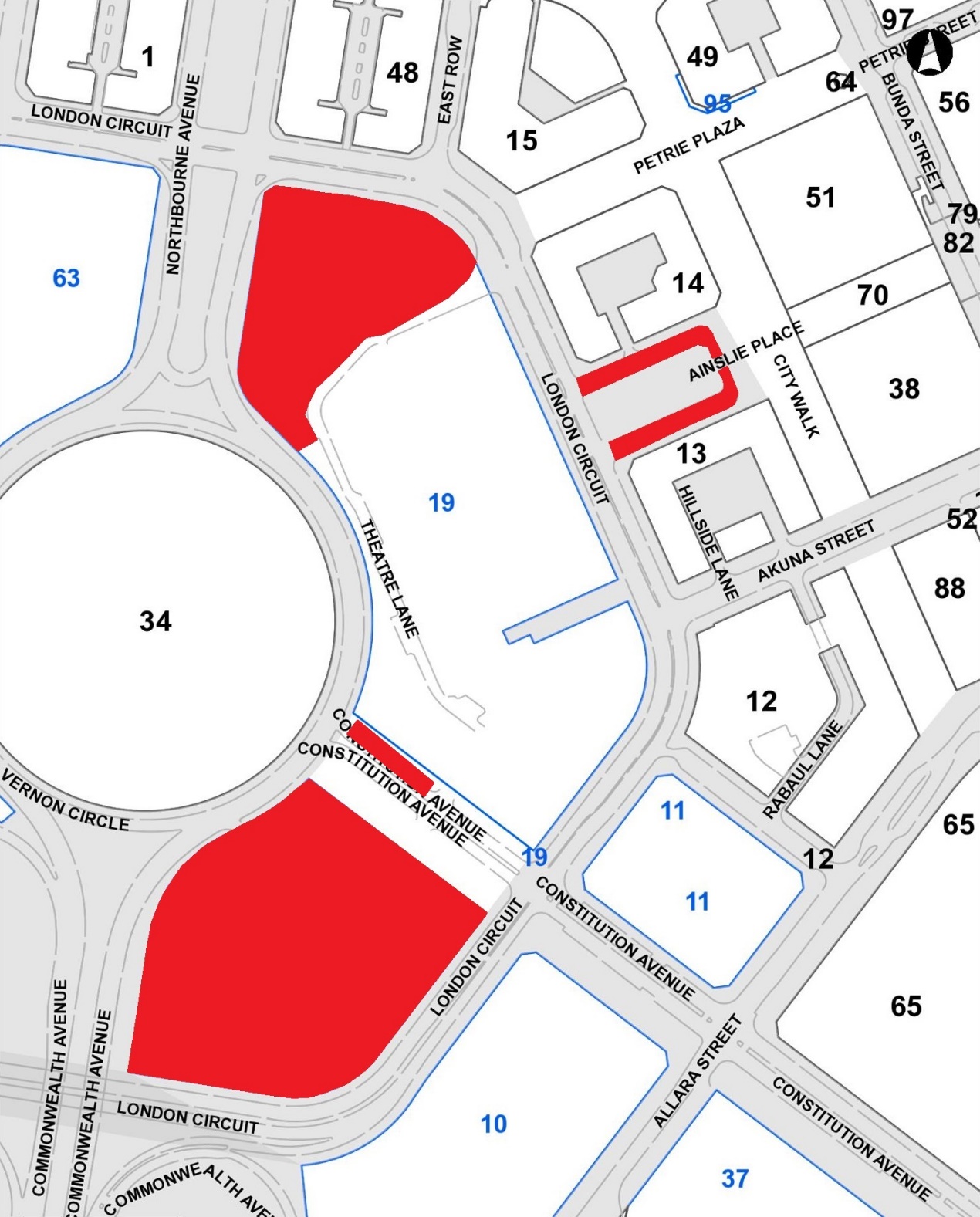 Mick Gentleman MLAShane Rattenbury MLAMinister for Planning and Land Management  11 December 2018Minister for Justice, Consumer Affairs, and Road Safety     14 December 2018